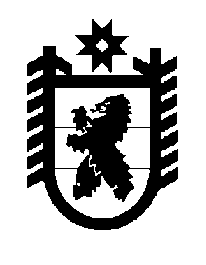 Российская Федерация Республика Карелия    ПРАВИТЕЛЬСТВО РЕСПУБЛИКИ КАРЕЛИЯРАСПОРЯЖЕНИЕ                                от  26 ноября 2014 года № 732р-Пг. Петрозаводск Внести в состав Комиссии по вопросам реструктуризации и списания задолженности юридических лиц перед бюджетом Республики Карелия по средствам, полученным из бюджета Республики Карелия на возвратной основе, процентам за пользование ими и (или) иным платежам, предусмотренным заключенными с ними договорами (далее – Комиссия), утвержденный распоряжением Правительства Республики Карелия 
от 28 февраля 2012 года № 143р-П (Собрание законодательства Республики Карелия, 2012, № 2, ст. 338), следующие изменения:1) включить в состав Комиссии следующих лиц:Беляева Е.В. – заместитель Министра финансов Республики Карелия, председатель Комиссии;Алимпиев С.В. – заместитель Министра экономического развития Республики Карелия;2) исключить из состава Комиссии Грищенкова А.В., Палкину О.В.           ГлаваРеспублики  Карелия                                                             А.П. Худилайнен